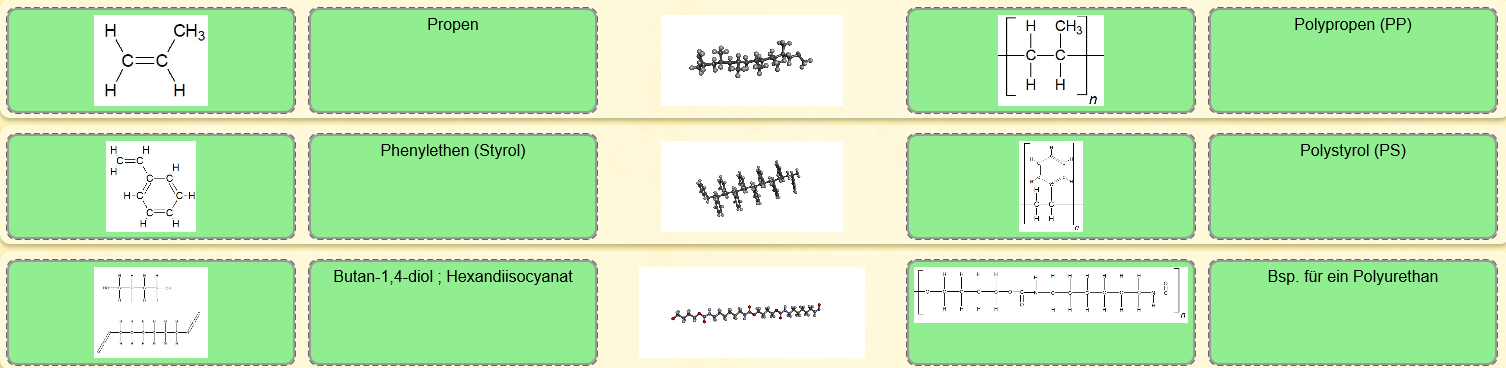 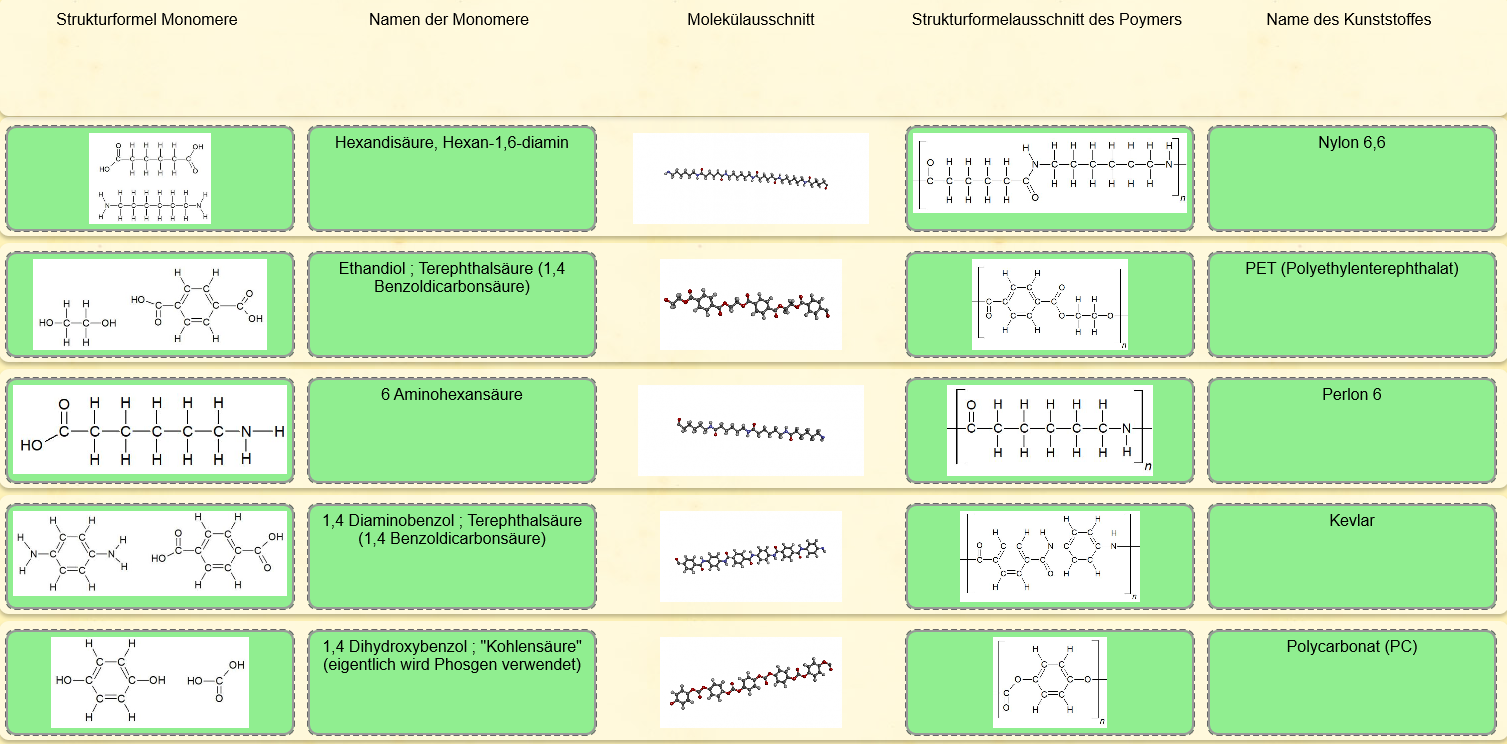 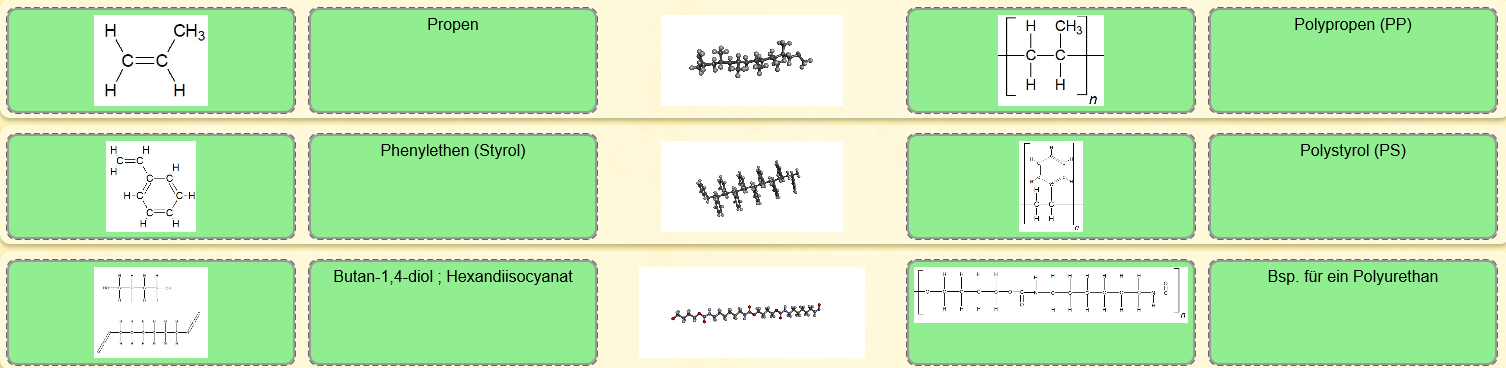 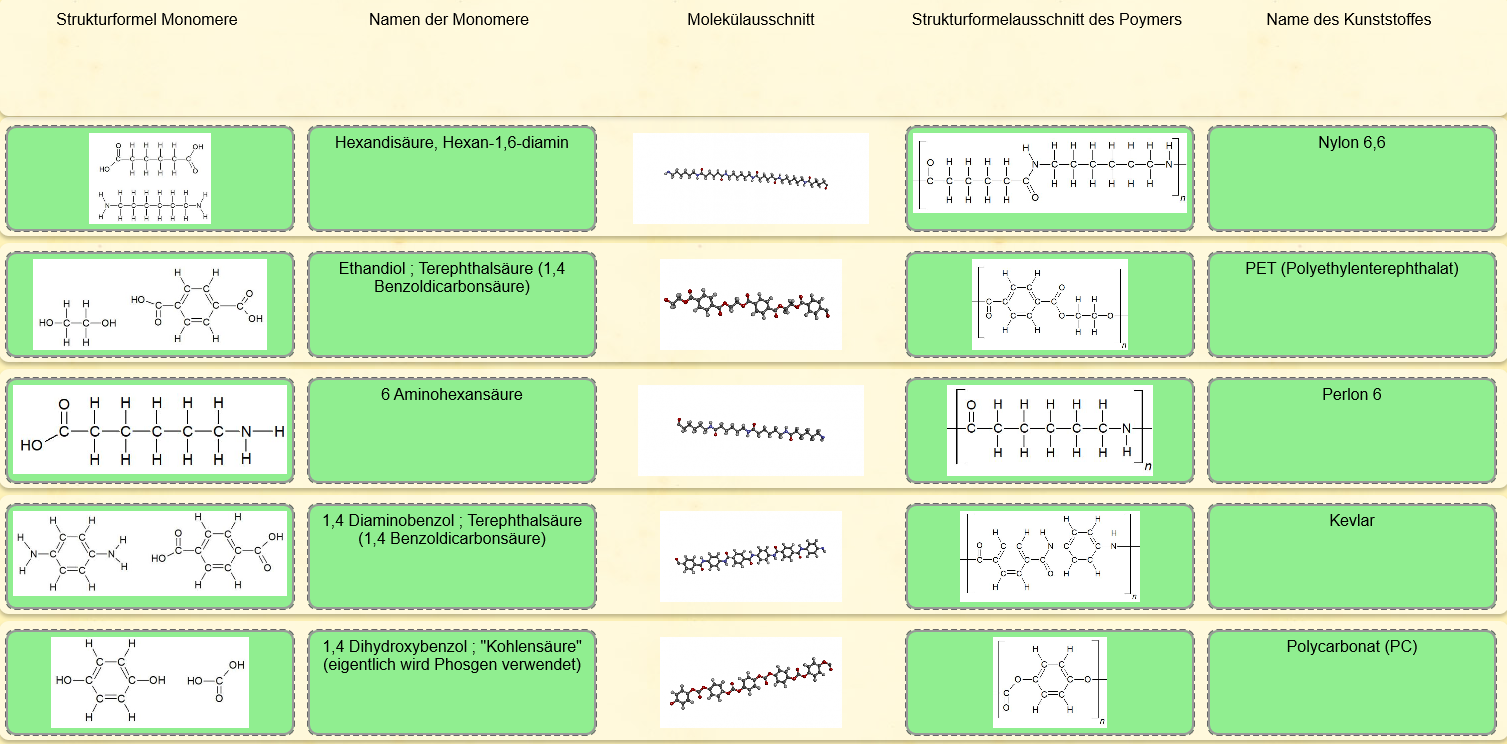 KunststoffStrukturformelausschnitt des PolymersMonomer(e)ANylon bzw. Polyamid 6,6 (PA 6,6)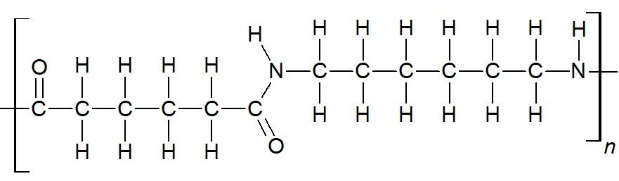 Hexandisäure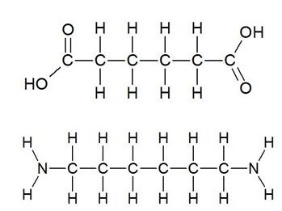 Hexan-1,6-diaminBPolyethylenterephthalat (PET)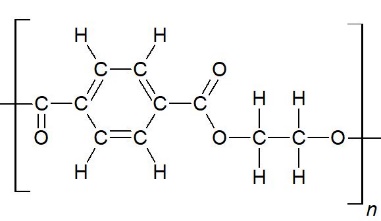 
Ethandiol; 1,4-Benzoldicarbonsäure (Terephthalsäure)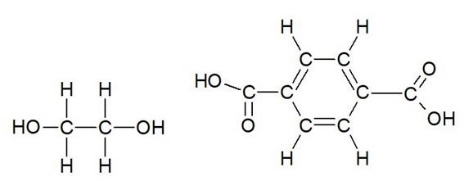 CPerlon bzw. Polyamid 6 (PA 6)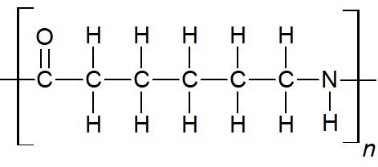 
6-Aminohexansäure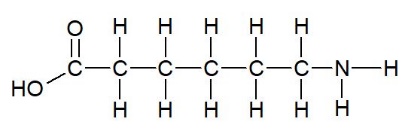 DKevlar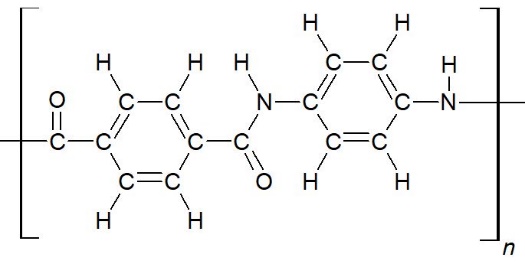 
1,4-Diaminobenzol; 
1,4-Benzoldicarbonsäure (Terephthalsäure)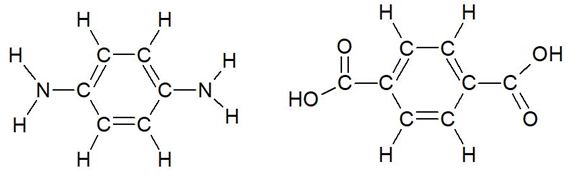 EPolycarbonat (PC)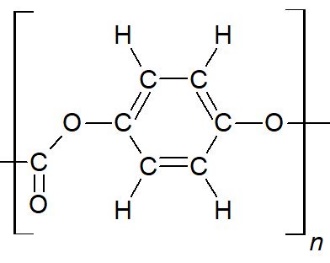 
1,4-Dihydroxybenzol; „Kohlensäure“ eigentlich Phosgen 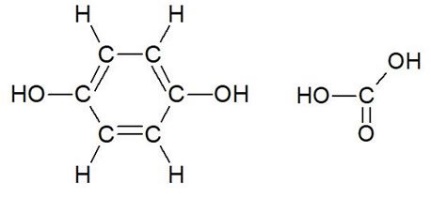 FPolypropen (PP)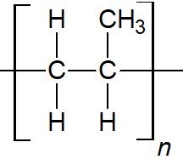 
Propen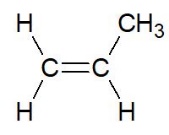 GPolystyrol (PS)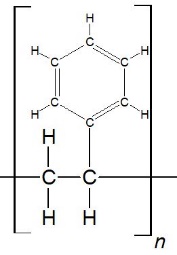 Phenylethen (Styrol)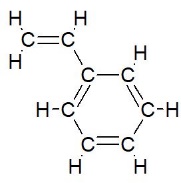 HBsp. für ein Polyurethan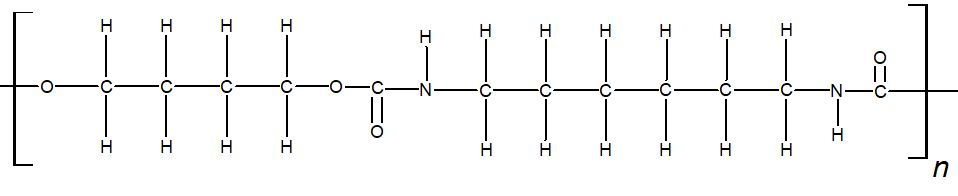 Butan-1,4-diol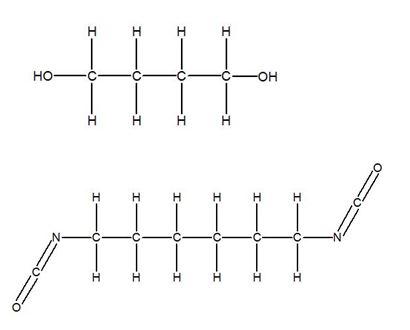 Hexandiisocyanat